Borger er faldet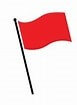 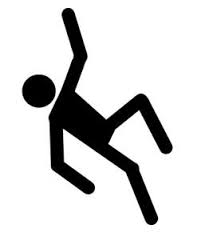 Arbejdsgang ved FALD på PlejecentrePlejepersonalet som finder borger eller som bliver bekendt med faldet skal:1. Sikre, at der ikke er sket noget, som kræver læge eller nærmere undersøgelse.2. Er du oplært, måles BT og Puls.     Andre værdier måles efter aftale med sygeplejerske.3. Vurdere borgerens tilstand ud fra SE-FØL- LYT. 4. Borger hjælpes sikkert og forsvarligt op *5. Der oprettes og dokumenteres i faldregistrering i Nexus mobil/Nexus.6. Kontakt til centersygeplejerske på hverdage - ellers akutsygeplejerske / natsygeplejerske.7. Borger triageres straks rød i Nexus og skrives på triageringstavlen / aftal hvem gør hvad.8. Faldet registreres på registreringssedlen for samlerapporteringSygeplejersken skal:1. Sygeplejersken vurderer sammen med personalet, om der bør igangsættes strakshandlinger for at undgå      yderligere komplikationer efter faldet.    Hjælpespørgsmål:Er der behov for støtte til mad og væskeindtag, er det relevant med væskeskema?Er borgeren i stand klare toiletbesøg som vanligt?Er der mistanke om infektion f.eks. UVI?Er der smerter der forhindrer borgerens mobilitet?Særlig opmærksomhed ved hovedtraume – er borgeren i Ak behandling/blodfortyndende behandling overvej lægekontakt2. Ved behov planlægges ekstra besøg hos borgeren.3. Faglig rådgivning og aftaler på baggrund af ovenstående henvendelse, dokumenteres under      ”Supplerende bemærkninger” i aktuelle oprettede Faldregistrering.4. Er det relevant med en sygeplejefaglig opfølgning på baggrund af eventuelle igangsatte strakshandlinger,        er det sygeplejerskens opgave at videreformidle dette til centersygeplejersken.5. Borger drøftes tværfagligt på næste triagering